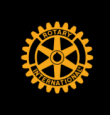 FAYETTEVILLE ROTARY FOUNDATIONBOARD OF DIRECTORS MEETINGDecember 16, 2021Attendance:Absent: David Beauchamp, Chaddie Platt, Todd Jenkins, Kyle Patillo, Jim Wood Call to Order					President Erica Estes Minutes of November meeting: ApprovedReview Foundation Financial Report		Rotarian Madeline Taylor Approve the Financial Report – Approved  Old Business					All Board MembersNone to report.New BusinessDiscussion regarding birthday scholarship contributions. Need to remind Club to give money directly to Foundation for this donation. 					Adjourned at 11:37 a.m.						President Erica EstesErica EstesThad KellyMadeline Taylor Emily Mizell Victor WilsonRichard Roberts Jill GibbsClaudia VilatoDavid SagerRoger CunninghamBen Carter (Zoom)Howard BrillPaul Reagan (Zoom)John DixonRandy Wilburn